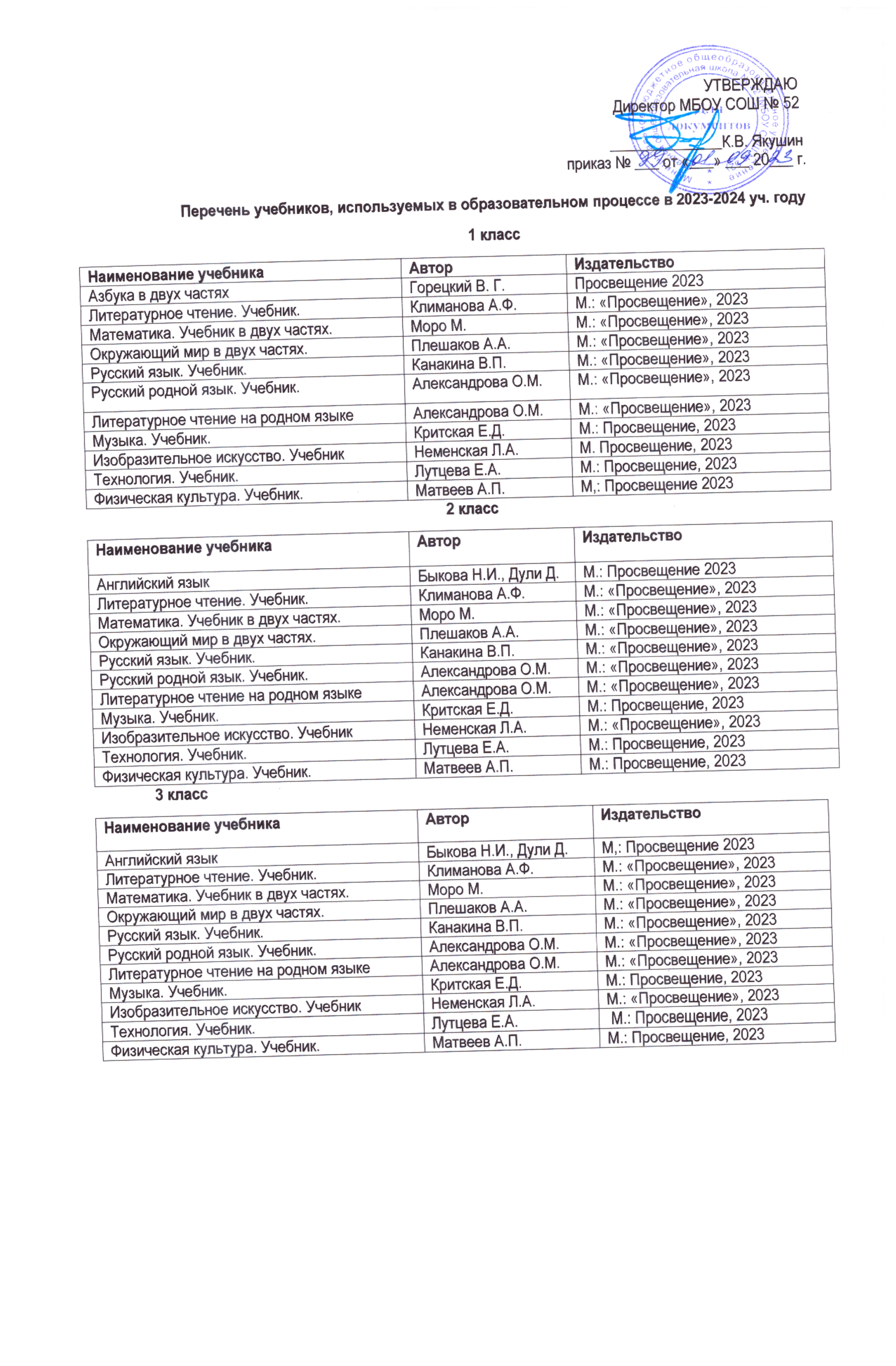 							УТВЕРЖДАЮ					   Директор МБОУ СОШ № 52					  ______________К.В. Якушин				    приказ № ___ от «___» ___ 20___ г.Перечень учебников, используемых в образовательном процессе в 2023-2024 уч. году1 класс	2 класс3 класс5 класс6класс7 класс8 класс9 класс10 класс11 классНаименование учебникаАвторИздательствоАзбука в двух частяхГорецкий В. Г.Просвещение 2023Литературное чтение. Учебник.Климанова А.Ф.М.: «Просвещение», 2023Математика. Учебник в двух частях.Моро М.М.: «Просвещение», 2023Окружающий мир в двух частях.Плешаков А.А.М.: «Просвещение», 2023Русский язык. Учебник.Канакина В.П.М.: «Просвещение», 2023Русский родной язык. Учебник.Александрова О.М.М.: «Просвещение», 2023Литературное чтение на родном языкеАлександрова О.М.М.: «Просвещение», 2023Музыка. Учебник.Критская Е.Д.М.: Просвещение, 2023Изобразительное искусство. УчебникНеменская Л.А.М. Просвещение, 2023Технология. Учебник.Лутцева Е.А.М.: Просвещение, 2023Физическая культура. Учебник.Матвеев А.П.М,: Просвещение 2023Наименование учебникаАвторИздательствоАнглийский языкБыкова Н.И., Дули Д.М.: Просвещение 2023Литературное чтение. Учебник.Климанова А.Ф.М.: «Просвещение», 2023Математика. Учебник в двух частях.Моро М.М.: «Просвещение», 2023Окружающий мир в двух частях.Плешаков А.А.М.: «Просвещение», 2023Русский язык. Учебник.Канакина В.П.М.: «Просвещение», 2023Русский родной язык. Учебник.Александрова О.М.М.: «Просвещение», 2023Литературное чтение на родном языкеАлександрова О.М.М.: «Просвещение», 2023Музыка. Учебник.Критская Е.Д.М.: Просвещение, 2023Изобразительное искусство. УчебникНеменская Л.А.М.: «Просвещение», 2023Технология. Учебник.Лутцева Е.А.М.: Просвещение, 2023Физическая культура. Учебник.Матвеев А.П.М.: Просвещение, 2023Наименование учебникаАвторИздательствоАнглийский языкБыкова Н.И., Дули Д.М,: Просвещение 2023Литературное чтение. Учебник.Климанова А.Ф.М.: «Просвещение», 2023Математика. Учебник в двух частях.Моро М.М.: «Просвещение», 2023Окружающий мир в двух частях.Плешаков А.А.М.: «Просвещение», 2023Русский язык. Учебник.Канакина В.П.М.: «Просвещение», 2023Русский родной язык. Учебник.Александрова О.М.М.: «Просвещение», 2023Литературное чтение на родном языкеАлександрова О.М.М.: «Просвещение», 2023Музыка. Учебник.Критская Е.Д.М.: Просвещение, 2023Изобразительное искусство. УчебникНеменская Л.А.М.: «Просвещение», 2023Технология. Учебник.Лутцева Е.А. М.: Просвещение, 2023Физическая культура. Учебник.Матвеев А.П.М.: Просвещение, 20234 классНаименование учебникаАвторИздательствоАнглийский языкБыкова Н.И., Дули Д.М.: Просвещение 2023Литературное чтение. Учебник.Климанова А.Ф.М.: «Просвещение», 2023Математика. Учебник в двух частях.Моро М.М.: «Просвещение», 2023Окружающий мир в двух частях.Плешаков А.А.М.: «Просвещение», 2023Русский язык. Учебник.Канакина В.П.М.: «Просвещение», 2023Русский родной язык. Учебник.Александрова О.М.М.: «Просвещение», 2023Литературное чтение на родном языкеАлександрова О.М.М.: «Просвещение», 2023Музыка. Учебник.Критская Е.Д.М.: Просвещение, 2023Изобразительное искусство. УчебникНеменская Л.А.М.: «Просвещение», 2023Технология. Учебник.Лутцева Е.А.М.: Просвещение, 2023Физическая культура. Учебник.Матвеев А.П.М.: Просвещение, 2023Наименование учебникаАвторИздательствоРусский язык. Учебник.Ладыженская Т. А.М.: «Просвещение», 2023Русский родной язык. Учебник.Александрова О.М.М.: «Просвещение», 2023Родная русская литератураАлександрова О.М.М.: «Просвещение», 2022Математика. УчебникВиленкин Н.Я.-М.: «Просвещение», 2023Литература. Учебник в двух частяхКоровинаМ.: «Просвещение», 2023Всеобщая история.УчебникНикишин В.О.М.: ООО Русское слово 2023Биология. УчебникПасечник В.В.М.; «Просвещение» 2023География. Учебник.Алексеев А.И.М.: Просвещение,2023Музыка. Учебник.Сергеева Г.П.М.:Просвещение,2023 гИзобразительное искусство в жизни человека: декоративно-прикладное искусство. Учебник.Горяева Н.А.М., Просвещение,2023 год.Английский язык. Учебник.Ваулина Ю.Е.М.: «Просвещение», 2023Технология. Учебник.Глозман Е. Г.М., Просвещение, 2023год.Физическая культура.УченикМатвеев А.П.М., Просвещение, 2023год.Наименование учебникаАвторИздательствоРусский язык. Учебник.Ладыженская Т. А.М.: «Просвещение», 2023Русский родной язык. Учебник.Александрова О.М.М.: «Просвещение», 2022Математика. УчебникВиленкин Н.Я.М.; Просвещение2023Литература. Учебник в двух частяхПолухинаМ.: «Просвещение», 2023Родная русская литератураАлександрова О.М.М.: «Просвещение», 2023Всеобщая история.УчебникБойцов М.А.М.: ООО Русское слово 2023Биология. УчебникПасечник В.В. М.: «Просвещение» 2023География. Учебник.Алексеев А.И.М.:  Просвещение,2023Музыка. Учебник.Сергеева Г.П.М.:Просвещение,2023 гИзобразительное искусство в жизни человека: декоративно-прикладное искусство. Учебник.Горяева Н.А.М., Просвещение, 2023гАнглийский язык. Учебник.Ваулина Ю.Е.М.: «Просвещение», 2023Технология. Учебник Глозман Е. Н.М.: «Просвещение», 2023Физическая культура.УченикМатвеев А.П.М., Просвещение, 2023.Обществознание.Учебник.Боголюбов Л.Н.М., Просвещение, 2020.История РоссииПчелов Е.В.М.: ООО Русское слов, 2018.ОБЖВиноградова Н.Ф.М.: Астрель. -2018Наименование учебникаАвторИздательствоРусский язык. Учебник.Разумовская М.М.М.: «Просвещение»,2021Русский родной язык. Учебник.Александрова О.М.М.: «Просвещение» 2022Алгебра. УчебникМакарычев Ю.Н.М.: Просвещение, 2023Литература. Учебник в двух частяхМеркин Г.С.ООО Русское слово2018.Родная русская литератураАлександрова О.М.М.: «Просвещение», 2022Всеобщая история.УчебникДмитриева О.В.М.: Русское слово,2021Биология. УчебникПасечник В.В.М.: «Просвещение», 2022География. Учебник.Алексеев А.И.М.: Просвещение,2021Музыка. Учебник.Сергеева Г.П.М.:Просвещение,2010 гИзобразительное искусство в жизни человека: декоративно-прикладное искусство. Учебник.Неменская Л.А.М., Просвещение2023 гАнглийский язык. Учебник.Комарова А.АМ.: Русское слово 2019.Технология. Глозман Е. Г.М., Просвещение, 2023год.Физическая культура.УченикМатвеев А.П.М., Просвещение, 2023Обществознание.Учебник.Боголюбов Л.Н.М., Просвещение, 2018История РоссииПчелов Е.В.М.: «Русское слово»  2020ОБЖВиноградова Н.Ф.М.: Просвещение, 2023.Информатика. Учебник. Босова Л. Л.М.: Просвещение, 2023.Геометрия. Учебник 7-9 классАтанасян Л.С.М.: Просвещение, 2023.Физика. Учебник.Перышкин А.В.М.: Просвещение, 2023.Наименование учебникаАвторИздательствоРусский язык. Учебник.Разумовская М.М.М.:«Просвещение»,2021Русский родной язык. Учебник.Александрова О.М.М. «Просвещение»,2022Алгебра. УчебникМакарычев Ю.Н.М.: Просвещение, 2023Литература. Учебник в двух частяхМеркин Г.С.М.:«Русское слово»2021Родная русская литератураАлександрова О.М.М.:«Просвещение»,2022Всеобщая история.УчебникЗагладин Н.Б.М.: Русское слово, 2021Биология. УчебникПасечник В.В.М.:«Просвещение»,2021География. Учебник.Алексеев А.И.М.: Просвещение,2022Изобразительное искусство в жизни человека: декоративно-прикладное искусство. Учебник.Питерских А.С.М.:Просвещение,2023.Английский язык. Учебник.Комарова А.А. М.:Русское слово, 2021.Технология. Учебник.Глозман Е. Г.М., Просвещение, 2023год.Физическая культура.УченикМатвеев А.П.М., Просвещение, 20123Обществознание.Учебник.Боголюбов Л.Н.М., Просвещение, 2023История РоссииПчелов Е.В.М.: Русское слово,2018ОБЖВорбьев Ю.Л.М.: Астрель. -2018Информатика. Учебник.Семакин И.Г.М., БИНОМ,2020Геометрия. Учебник 7-9 классАтанасян Л.С.М., Просвещение, 2023Химия. Учебник.Габриелян О.С.М.:«Просвещение»,2023Физика. Учебник.Перышкин А.В.М., Просвещение, 2023Черчение. Учебник.Ботвинников А.Д.АСТ- Астрель, 2008.Наименование учебникаАвторИздательствоРусский язык. Учебник.Разумовская М.М.М., Просвещение, 2021Русский родной язык. Учебник.Александрова О.М.М.: Просвещение»,2022Алгебра. УчебникМакарычев Ю.Н.М.: Просвещение, 2022Литература. Учебник в двух частяхМеркин Г.С.М.:Русское слово, 2019.Всеобщая история. УчебникЗагладин Н.Б.М.: Русское слово 2021Биология. Учебник.Пасечник В.В.М.Просвещение»2021География. Учебник.Алексеев А.И.М.:  Просвещение,2021Английский язык. Учебник.Комарова А.А.М.: Русское слово 2021Технология. Учебник.Глозман Е. С.М., Просвещение, 2023год.Физическая культура. УчебникМатвеев А.П.М., Просвещение, 2023Обществознание. Учебник.Боголюбов Л.Н.М., Просвещение, 2018История РоссииЗагладин Н.Б.М.: Русское слово,2020ОБЖВоробьев Ю.Л.М.: Астрель. -2018Информатика.  Учебник.Семакин И.Г.М., БИНОМ,2020Геометрия. Учебник 7-9 классАтанасян Л.С.М.: Просвещение, 2023Химия. Учебник.Габриелян О.С.М.:Просвещение»,2022Физика. Учебник.Перышкин А.В.М.: Просвещение»,2021Наименование учебникаАвторИздательствоРусский язык (базовый уровень) Ч 1,2 10-11.Гольцова Н.Г., Шамшин И.В.М.: Русское слово, 2023Алгебра и начала анализа. Учебник 10-11 классАлимов Ш.А.М.: Просвещение 2023Литература. Учебник в двух частяхСахаров В.И., Зинин С.А.М.: Русское слово, 2023Всеобщая история. УчебникМединский В. Д.М.: Просвещение 2023Биология. УчебникСивоглазов В.И.М.-Просвещение 2021География (углубленный уровень). УчебникДомогацких Е.М.М.: Русское слово, 2021 Геометрия. Учебник 10-11 классАтанасян Л.С.М.:«Просвещение»,2023Химия. Учебник.Габриелян О.С.М.:«Просвещение»,2023Физика. Учебник.Мякишев Г.Я. М.:Просвещение 2021Физическая культура. УчебникЛя В.И., Зданевич А.А.М.:«Просвещение»,2023Обществознание. Учебник.Боголюбов Л.Н.М., Просвещение, 2021История РоссииМединский В.Д.М.:«Просвещение»,2023ОБЖВоробьев Ю.Л.М.:«Просвещение»,2023Всеобщая историяМединский В.Д.М.:«Просвещение»,2023Информатика. Учебник. Босова Л. Л.М.: Просвещение, 2023.Английский язык. Учебник.Комарова А.А..М.: Русское слово 2019Наименование учебникаАвторИздательствоРусский язык (базовый уровень) Ч 1,2 10-11.Гольцова Н.Г., Шамшин И.В. М.Просвещение 2021Алгебра и начала анализа. Учебник 10-11 классАлимов Ш.А.М.Просвещение 2021Литература. Учебник в двух частяхСахаров В.И., Зинин С.А.М.: Русское слово, 2022Всеобщая история. УчебникМединский В.Д.М.:«Просвещение»,2023Биология. УчебникСивоглазов В.И.М.Просвещение 2021География (базовый уровень) В двух частях. Учебник.Домогацких Е.М.М.: Русское слово, 2021 год.Геометрия. Учебник 10-11 классАтанасян Л.С.М.:Просвещение 2022Химия. Учебник.Габриелян О.С.М.-Просвещение 2021Физика. Учебник.Мякишев Г.Я. М.:Просвещение2022Физическая культура. УчебникЛях В.И., Зданевич А.А.Вентана-Граф 2015Обществознание. Учебник.Боголюбов Л.Н.М., Просвещение, 2021История РоссииМединский В.Д.М.:«Просвещение»,2023Всеобщая историяМединский В.Д.М.:«Просвещение»,2023ОБЖВоробьев Ю.Л.АстрельИнформатика и ИКТСемакин И.Г.М.:«Бинотон «2020Английский язык. Учебник.Вербицкая М.В.М.: Вентана – Граф, 2019